АДМИНИСТРАЦИЯ БОГУЧАНСКОГО РАЙОНА   ПОСТАНОВЛЕНИЕ     .     .2021                                   с. Богучаны                                    №       -пОб утверждении профилактикирисков причинения вреда (ущерба)охраняемым законом ценностямпри осуществлении муниципальногоконтроля в сфере благоустройстваВ целях организации  обращения с твердыми коммунальными отходами на территории Богучанского района  в соответствии с Федеральным законом от 06.10.2003 №131-ФЗ «Об общих принципах организации местного самоуправления в Российской Федерации», Федеральным законом  от 10.01.2002 №7-ФЗ «Об охране окружающей среды»,  Федеральным законом от 24.06.1998 №89 «Об отходах производства и потребления», статьями 7,8,43,47 Устава Богучанского района Красноярского края ПОСТАНОВЛЯЮ:Утвердить муниципальную программу Богучанского района «Профилактики рисков причинения вреда (ущерба) охраняемым законом ценностям при осуществлении муниципального контроля в сфере благоустройства», согласно приложению.	3. Контроль за исполнением настоящего постановления возлагаю на  заместителя Главы Богучанского района по вопросам развития лесопромышленного комплекса, экологии и природопользования               С.И. Нохрина.          4. Постановление вступает в силу со дня, следующего за днем его опубликования в Официальном вестнике Богучанского района.Глава Богучанского района                                                                     В.Р. Саар                  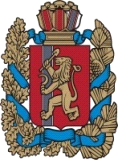 